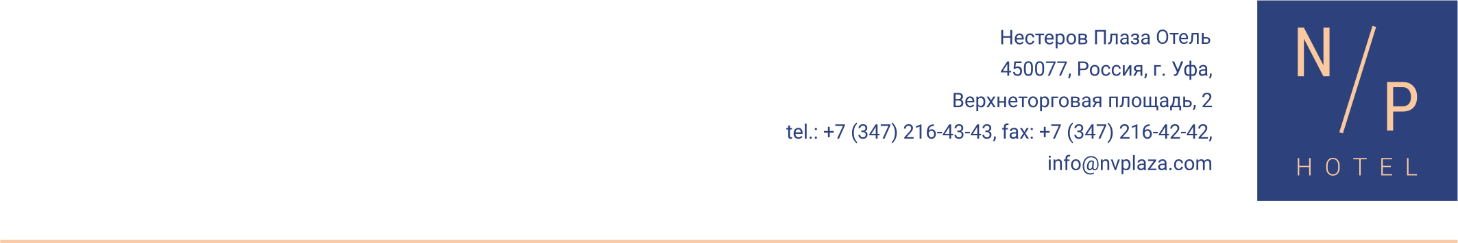 «Утверждаю»Операционный директорООО «Верхнеторговая площадь»________________  А.А. Веклич«01» декабря 2020 г.Правила проживания с домашними животными в Отеле «Нестеров Плаза»1. Общие положенияСогласно Правилам проживания в Отеле «Нестеров Плаза» проносить и размещать животных, рептилий, птиц, насекомых, кроме собак-поводырей и обслуживающих собак, сопровождающих лиц с ограниченными возможностями, запрещено. Возможность размещения с животными остается на усмотрение Отеля в соответствии с  данными Правилами.Домашними животными в Отеле признаются только собаки и кошки мелких и средних пород весом до 5 кг. Размещение собак охотничьих, служебных и бойцовских пород категорически запрещено.Отель оставляет за собой право определять, возможно ли проживание данного домашнего животного в номере.Отель оставляет за собой право определять количество животных для размещения в одном номере.В Отеле разрешено проживание людей с ограниченными возможностями и обслуживающими их нужды домашними животными (собаки-поводыри или другие животные).Разрешено нахождение на территории отеля животных специальных милицейских подразделений (охранные собаки, собаки-нюхачи и др.).При поселении в Отель с домашним животным, Гость обязан ознакомиться с «Правилами проживания гостей с домашними животными» и поставить подпись, подтверждающую согласие с данными правилами (Приложение 1).Гости, прибывшие на отдых в Отель с домашними животными, должны иметь справку от ветеринарного врача с отметкой обо всех прививках.Отель оставляет за собой право расторгнуть соглашение с Гостем, проживающим с домашним животным:в случае нарушения данных Правил и Правил проживания в Отеле «Нестеров Плаза»;в случае агрессивного, неадекватного, шумного поведения домашнего животного.2. Порядок оплатыПри поселении в Отель с домашним животным, Гость обязан внести денежный депозит в размере 2 000 (две тысячи) рублей за возможные риски по ущербу гостиничному имуществу. При отсутствии ущербов, по окончании проживания в Отеле, денежный депозит возвращается. В случае произошедшего более глубокого ущерба Гость обязан внести дополнительные денежные средства, чтобы покрыть последствия ущерба.Помимо суммы, указанной в п. 1, Гость обязан внести:1000 (одну тысячу) рублей при проживании в отеле от 1 до 3 суток;2000 (две тысячи) рублей при проживании в отеле от 3 до 10 суток - за генеральную уборку, которую проводит работник Отеля после отъезда Гостя, проживающего с домашними животными при подготовке помещения для поселения следующего гостя. 3.	При размещении с собакой-поводырем или обслуживающей собакой, необходимыми для безопасного проживания Гостя, услуга размещения с домашним животным предоставляется бесплатно.3. Гость обязанПривезти с собой специальный коврик или специальную клетку для домашнего животного.Для туалета кошек гость привезти с собой специальный лоток.Для кормления домашних животных привезти с собой специальную посуду.В общественных местах Отеля держать домашнее животное на поводке или в рукахВыгуливать собак только в намордниках.Обеспечить отсутствие домашнего животного во время уборки номера сотрудниками Отеля или проведения ремонтных работ в номере.Возместить ущерб, в случае повреждения имущества Отеля домашним животным, в соответствии с действующим законодательством Российской Федерации. Размер ущерба определяется по ценам Прейскуранта Отеля на день обнаружения ущерба. В случае возмещения ущерба составляется Акт о возмещении ущерба в 2-х экземплярах.4. В Отеле запрещается:При отсутствии специальной клетки для домашнего животного, запрещается оставлять домашних животных без присмотра хозяев в номере отеля, холле Отеля, на территории Отеля.Брать с собой домашних животных в рестораны, бары, мини-спортзал Отеля и другие места общего пользования.Выгул домашних животных на газонах.Кормить домашних животных из посуды, принадлежащей Отелю.Мыть домашних животных в душевых кабинах номера, использовать полотенца, простыни и другие постельные принадлежности, принадлежащие Отелю.Вычесывать домашних животных в номере отеля, холле Отеля, на территории Отеля.5. Обязанности Отеля1.  Обеспечивать заявленное Отелем качество предоставляемых услуг.Предоставлять полную информацию об услугах, оказываемых Отелем, форме и порядке их оплаты, размещать информацию в номере либо в Службе приема и размещения Отеля.Предоставить по первому требованию Гостя «Книгу отзывов и предложений», которая находится в Службе приема и размещения Отеля.Незамедлительно рассматривать требования и жалобы Гостей. Приложение №1 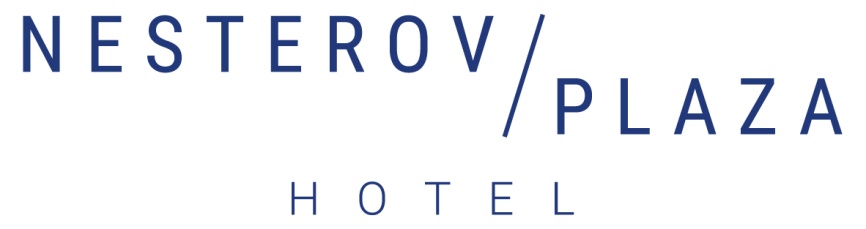 к Правилам проживания с домашними животными в Отеле «Нестеров Плаза»от 01.12.2020Я, ___________________________________________________________, проживающая(ий)  в номере _________ с _________ по _________,Ознакомлен с «Правилами проживания гостей с домашними животными в Отеле «Нестеров Плаза».Несу персональную ответственность в случае причинения вреда моим домашним животным Отелю, работникам Отеля, либо другим Гостям Отеля и их имуществ.Самостоятельно осуществляю уход за животным, питание и прочие условия. В случае возникновения нестандартных ситуаций (болезнь, потеря, гибель и т.д.) претензий к Отелю не имею. Гарантирую наличие всех необходимых ветеринарных справок, свидетельствующих о том, что животное здорово. Дата: ____________________Подпись:____________________Подпись сотрудника отеля:______________ 